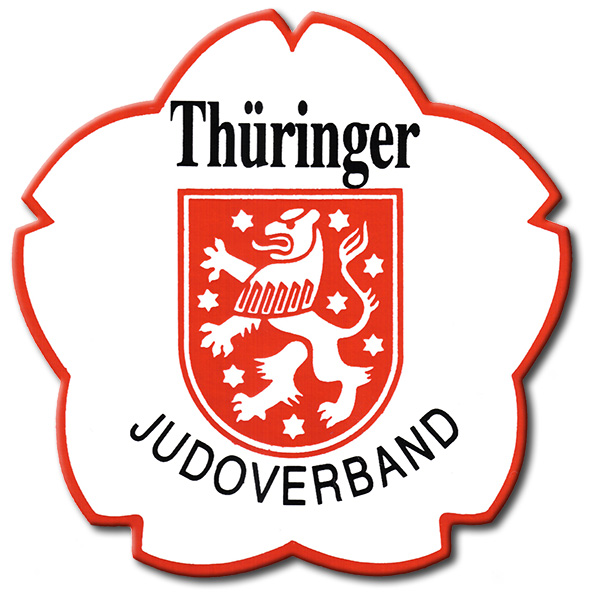 InhaltsverzeichnisAllgemeiner Hinweis	1Judogi	1Prüfungsablauf	1Voraussetzungen	1Vorkenntnisse und Hinweise	2Vorkenntnisse 1. Dan	2Vorkenntnisse 2. Dan	2Vorkenntnisse 3. Dan	2Vorkenntnisse 4. Dan	2Hinweise zum 5. Dan	3Allgemeiner HinweisJudogiDer Judogi von Tori und Uke hat weiß, sauber, ohne Werbung und Rückennummer zu sein (kein Wettkampf-Gi)PrüfungsablaufDie Prüfer legen die Prüfungsablauf am Prüfungstag festDie Prüfer können stichprobenartig mehrere oder alle Techniken / Aufgaben der jeweiligen Vorkenntnisse prüfenDie Demonstration des gesamten Prüfungsprogramms hat so zu erfolgen, dass die gezeigten Techniken zu den Prüfern hin gezeigt werden, dabei ist die räumliche Aufteilung zu beachtenVoraussetzungenDie Anmeldung zur Prüfung hat drei Monate vor der Prüfung schriftlich an den Prüfungsreferenten zu erfolgen. (Anmeldeformular ist auf der Homepage des TJV unter Prüfungswesen zu finden)Mit der Anmeldung zur Prüfung ist ein Betrag von 30,00 € an den TJV zu überweisen, womit die Teilnahme an beiden Konsultationen bezahlt ist. Bis Freitag nach der 2.Konsultation  ist der Betrag von 100,00 € für Prüfung, Dan-Marke und Dan-Urkunde zu überweisen. Erst nach fristgemäßer Überweisung dieses Betrages ist die Zulassung zur Prüfung gegeben.(Rücktritte von Prüfungen (Rückzahlungen oder Gutschriften) sind nur in außergewöhnlichen Gründen, in Abstimmung mit dem Prüfungsreferenten und dem Geschäftsführer möglich.Das Prüfungsprogramm sollte spätestens zur zweiten Konsultation stehen (Nachbesserungen sind noch möglich)Das Prüfungsprogramm hat zur Prüfung in dreifacher Ausführung den Prüfern vorzuliegenkeine losen Zettelam Computer ausgearbeitetgeklammert oder geheftetName, Verein, Prüfungsdatum und zu erreichende Graduierung sollen auf einem Deckblatt stehenDas Prüfungsprogramm soll ein Inhaltsverzeichnis aufweisenDie jeweilige Seitenzahl sollte in der Fußzeile stehenVorkenntnisse und HinweiseVorkenntnisse 1. DanDer Prüfling sollte in der Lage sein folgende Techniken zu demonstrieren und die Unterschiede zu kennen.O-goshi / Uki-goshiKo-soto-gari / Ko-soto-gakeSasae-tsuri-komi-ashi / Hiza-gurumaO-uchi-barai / Ko-uchi-baraiO-uchi-gari / Ko-uchi-gariAshi-guruma / O-gurumaUra-nage / Yoko-gurumaSoto-maki-komi / Hane-maki-komiVorkenntnisse 2. DanDer Prüfling sollte in der Lage sein alle Anwendungsaufgaben Stand 4. Kyu / 3. Kyu demonstrieren zu können.Tsuri-komi-goshi und Uchi-mata aus gegengleichen Griff werfenKo-uchi-makikomi, O-uchi-barai, Ko-uchi-barai und Tomoe-nage aus sinnvollen Ausgangssituationen werfenVerteidigen durch Blocken gegen zwei verschiedene EindrehtechnikenFünf Wurftechniken aus je einer sinnvollen Situation werfenKoshi-gurumaHane-goshiUshiro-goshiSumi-gaeshiTani-otoshiWenn Uke sich durch Blocken verteidigt zwei frei wählbare Kombinationen ausführenVorkenntnisse 3. DanDer Prüfling sollte in der Lage sein alle Anwendungsaufgaben Stand 2. Kyu / 1. Kyu demonstrieren zu können.Fünf Wurftechniken aus je zwei Situationen werfenYoko-otoshiAshi-uchi-mataUtsuri-goshiYoko-gakeBeingreiftechnik wie z. B. Kuchiki-taoshi oder Morote-gariVorkenntnisse 4. DanDer Prüfling sollte in der Lage sein alle Grundtechniken der Go-Kyo (1. Kyo – 5. Kyo) demonstrieren zu können.Hinweise zum 5. DanDie schriftliche Ausarbeitung zum fünften DAN hat den Prüfern spätestens zur zweiten Konsultation vorzuliegen (dreifache Ausfertigung).Bei Verwendung von Quellen wie Bücher und Internet ist eine Quellenangabe in Form eines Literaturverzeichnisses anzugeben.